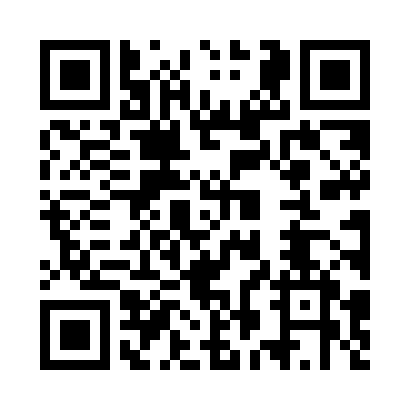 Prayer times for Stradlice, PolandMon 1 Apr 2024 - Tue 30 Apr 2024High Latitude Method: Angle Based RulePrayer Calculation Method: Muslim World LeagueAsar Calculation Method: HanafiPrayer times provided by https://www.salahtimes.comDateDayFajrSunriseDhuhrAsrMaghribIsha1Mon4:196:1412:425:097:118:582Tue4:166:1112:415:107:129:003Wed4:136:0912:415:117:149:024Thu4:116:0712:415:137:159:055Fri4:086:0512:405:147:179:076Sat4:056:0312:405:157:189:097Sun4:026:0112:405:167:209:118Mon4:005:5812:405:177:229:139Tue3:575:5612:395:187:239:1510Wed3:545:5412:395:197:259:1711Thu3:515:5212:395:207:269:2012Fri3:485:5012:395:217:289:2213Sat3:465:4812:385:237:309:2414Sun3:435:4612:385:247:319:2615Mon3:405:4412:385:257:339:2916Tue3:375:4212:385:267:349:3117Wed3:345:4012:375:277:369:3318Thu3:315:3812:375:287:379:3619Fri3:285:3612:375:297:399:3820Sat3:255:3412:375:307:419:4121Sun3:225:3212:365:317:429:4322Mon3:195:3012:365:327:449:4623Tue3:165:2812:365:337:459:4824Wed3:135:2612:365:347:479:5125Thu3:105:2412:365:357:489:5326Fri3:075:2212:365:367:509:5627Sat3:045:2012:355:377:529:5828Sun3:015:1812:355:387:5310:0129Mon2:585:1612:355:397:5510:0430Tue2:555:1512:355:407:5610:06